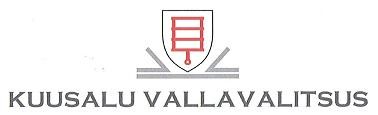 Kuusalu Hariduse Tugikeskus kuulutab välja avaliku konkursi,millega ootab oma kollektiiviLOGOPEEDI.Logopeed hindab lapse kõne- ja suhtlemisoskust ning annab soovitusi lapse kõne arendamiseks ja sobiva suhtluskeskkonna loomiseks. Logopeedi töövaldkonnad on kõne mõistmine, suulise kõne komponendid (hääldamine, grammatika, siduskõne), kirjalik kõne, kõne kasutamine (suhtlemine, tegevuste reguleerimine kõnega), mitteverbaalne suhtlemine. Samuti hindab logopeed lapse koolivalmidust.Nõuded kandidaadilekvalifikatsiooninõuetele vastav haridus või käimasolevad õpingud magistrantuuris vastaval alal;avatud meel ja koostöövõime;soov toetada lapsi ja peresid;väga hea suuline ja kirjalik eneseväljendusoskus;kohusetundlikkus ja täpsus;valmidus meeskonnatööks.Meie pakumetoetavat meeskonda;paindlikku tööaega;häid töötingimusi 2019. aastal avatud tugikeskuses;soovi korral ametikorteri võimalus.Avaldus, CV ja haridust tõendavate dokumentide koopiad esitada 30. detsembriks 2021 digiallkirjastatult meiliaadressil annika.agu-aasrand@kuusalu.ee.  Lisainfo: Kuusalu Hariduse Tugikeskuse koordinaator Annika Agu-Aasrand, annika.agu-aasrand@kuusalu.ee või 5646 1772.